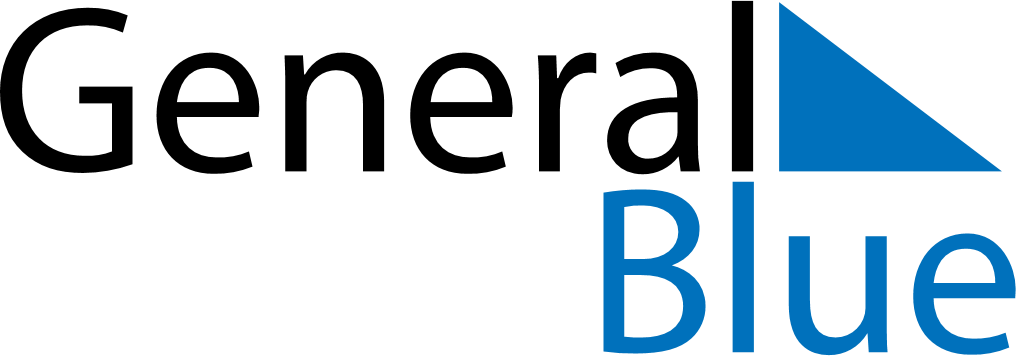 October 2020October 2020October 2020ArmeniaArmeniaMONTUEWEDTHUFRISATSUN1234567891011Translator’s Day1213141516171819202122232425262728293031